Termo de Autorização para inserir TCC (Graduação) e TCCP (Especialização)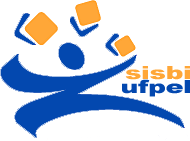 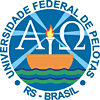 nas bases de dados da UFPelUniversidade Federal de Pelotas – UFPel Sistema de Bibliotecas – SISBIBiblioteca DigitalTERMO DE AUTORIZAÇÃO(    ) TCC Graduação	( ) TCCP EspecializaçãoCurso: ..........................................................................................................................................................................Nome  do  Autor (1):........................................................................................................................................................E-mail:............................................................................................................................................................................Nome  do  Autor (2):........................................................................................................................................................E-mail:............................................................................................................................................................................Título:........................................................................................................................................... ....................................................................................................................................................................................... ...........................................................................................................................................................................................................................Orientador:................................................................................................................................. ..................................Co-orientador:............................................................................................................................. ..................................Co-orientador:........................................................................................................................... ....................................Data de defesa: .............../.............../...............( ) Autorizo a Universidade Federal de Pelotas a, através da Biblioteca Digital, disponibilizar gratuitamente em sua base de dados, sem ressarcimento dos direitos autorais, o texto integral do TCC (Graduação) e TCCP (Especialização) de minha autoria, em formato PDF1, para fins de leitura e/ou impressão, a título de divulgação da produção científica gerada na UFPel, a partir desta data.( ) Autorizo a Universidade Federal de Pelotas, através do Biblioteca Digital, a disponibilizar parte do meu trabalho e me responsabilizo por descrever as partes a serem divulgadas, (o arquivo em PDF deve conter apenas as partes a serem disponibilizadas).( ) Não autorizo a Universidade Federal de Pelotas a divulgar meu trabalho, mas tenho ciência de que as páginas iniciais e o resumo serão disponibilizados para acesso público.Assinatura do AutorAssinatura do Coordenador do CursoData: .............../.............../...............A Coordenação de Curso deve encaminhar este formulário devidamente preenchido e assinado com uma cópia digital em PDF do trabalho para a biblioteca do referido curso.1 Texto (PDF); Imagem (JPG ou GIF); Som (Wave, MPEG, AIFF, SND); Vídeo (MPEG, AVI, Q T, MOV); Outros